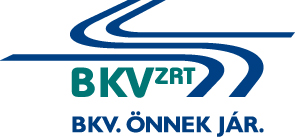 Villamos áramátalakítókban eseti hibajavítási és felújítási munkálatok elvégzésee-versenyeztetési eljárás(Eljárás száma: BKV Zrt. V-283/16.)AJÁNLATI FELHÍVÁSMELLÉKLETEK Budapest, 2016. 7. SZÁMÚ mellékletEGYÉB NyilatkozatokAz eljárás tárgya: Villamos áramátalakítókban eseti hibajavítási és felújítási munkálatok elvégzéseAz eljárás száma: BKV Zrt. V-283/16.Alulírott ................................., mint a(z) ...................................................... képviseletére jogosult személy nyilatkozom, hogyaz Ajánlati felhívásban és annak valamennyi mellékletében, a szerződéstervezetben, valamint az ajánlatkérő által esetlegesen tett pontosításokban és kiegészítésekben, kiegészítő tájékoztatásban foglalt feltételeket mindenben tudomásul vettük és elfogadjuk, a szerződés megkötésére és teljesítésére vállalkozunk az Ajánlattételi nyilatkozatban megadott ellenszolgáltatás ellenében.Nyilatkozunk arról, hogy nyertességünk esetén a munkát a szerződés megkötése után haladéktalanul meg tudjuk kezdeni.Amennyiben a jogszabályi környezet a szerződés hatálya alatt változik meg, úgy ezen változásokat és az ezekkel kapcsolatos intézkedéseket magunkra nézvést kötelező erejűnek tekintjük.Amennyiben Társaságunk, ill. alvállalkozónk bármely oknál fogva (lásd pl. betegség, munkaviszony megszűnése, stb.) nem rendelkezik a szerződés teljesítése időtartama alatt a megfelelő számú szakemberrel, úgy kötelesek vagyunk gondoskodni arról, hogy az elvárt létszámú szakember biztosításához más szakember(eke)t a teljesítésbe bevonjunk (pl. eseti megbízás útján, stb.), azzal, hogy ezen szakember is meg kell feleljen a jelen Ajánlati felhívásban és a jogszabályokban foglalt feltételeknek.az általunk bemutatott 1 fő erősáramú tervező és 1 fő építészmérnök MV-VI, és GÉ-F jogosultsággal fog rendelkezni a kamarai névjegyzékben, a 266/2013 (VII.11.) Korm. rendelet alapján.……………………, 2016. év ................... hó ........ nap	.....		Ajánlattevő cégszerű aláírása